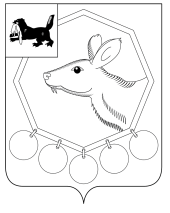 КОНТРОЛЬНО - СЧЕТНАЯ ПАЛАТАМО «Баяндаевский район»с. Баяндай                                                                30апреля 2014 года         ЗАКЛЮЧЕНИЕ №11-зПО РЕЗУЛЬТАТАМ ЭКСПЕРТИЗЫ ОТЧЕТА ОБ ИСПОЛНЕНИИ БЮДЖЕТА МУНИЦИПАЛЬНОГО ОБРАЗОВАНИЯ «КУРУМЧИНСКИЙ» ЗА 2014 ГОДАудиторское заключение составлено аудитором Контрольно – счетной палаты МО «Баяндаевский район» Дамбуевым  Ю.Ф.,  инспектором Ходоевой М.А.по результатам экспертизы отчета обисполнении бюджета муниципального образования «Курумчинский» за 2014 год» в соответствии со статьей 264.4 Бюджетного кодекса Российской Федерации, Положением о бюджетном процессе муниципального образования «Курумчинский» утвержденного решением Думы МО «Курумчинский» от 21.12.2012г. №57, Решением Думы муниципального образования «Баяндаевский район» от 04.10.2011г. №21/5 «Обутверждении Положения о Контрольно-счетной палате муниципального образования «Баяндаевский район», соглашением о передаче полномочий по осуществлению внешнего муниципального финансового контроля Контрольно-счётной палате муниципального образования «Баяндаевский район» 17.12.2013г.  №18 и иными актами действующего федерального и областного законодательства.Подготовка заключения осуществлена на основании обращения Главы МО «Курумчинский»  «О проведении экспертизы годового отчета об исполнении бюджета муниципального образования «Курумчинский» за 2014 год.При проведении экспертизы проанализированы данные годового отчета  об исполнении бюджета МО «Курумчинский» за 2014 год и использованы нормативные правовые документы, регулирующие бюджетные правоотношения.Соблюдение бюджетного законодательства при организацииисполнения бюджета МО «Курумчинский»Муниципальное образование «Курумчинский» наделено статусом сельского поселения Законом Усть-Ордынского Бурятского автономного округа от 30.12.2004г.  №67-ОЗ «О статусе и границах муниципальных образований Аларского, Баяндаевского, Боханского, Нукутского, Осинского, Эхирит-Булагатского районов Усть-Ордынского Бурятского автономного округа».При составлении, рассмотрении, утверждении и исполнении бюджета муниципального образования «Курумчинский» на 2014 год администрация и Дума МО «Курумчинский» руководствовались Бюджетным кодексом Российской Федерации, областным бюджетным законодательством, Уставом МО «Курумчинский».Бюджетный процесс в МО «Курумчинский» регламентировался в 2014 году Положением о бюджетном процессе в муниципальном образовании «Курумчинский» (далее – Положение о бюджетном процессе), утвержденным решением Думы МО «Курумчинский»от 21.12.2012г. №57, а также Положением о бюджетномпроцессе определялись участникибюджетного процесса, порядок составления, рассмотрения, утверждения и исполнения бюджета, а также осуществление контроля за его исполнением.В соответствии с п.2 ст. 172 главы 20 «Основы составления проектов бюджетов» Бюджетного кодекса РФ составление бюджета МО «Курумчинский» на 2014 год основывалось на:- прогнозе социально-экономического развития муниципального образования «Курумчинский» до 2015 года;- основных направлениях бюджетной и налоговой политики МО «Курумчинский» на2014 год, утвержденных постановлением главы администрации поселения от 29.10.2013г. №58/1.В соответствии со статьей 184.2 главы 21 «Основы рассмотрения и утверждения бюджетов»  при составлении бюджета МО «Курумчинский» на 2014 год разработаны документы:- основные направления бюджетной и налоговой политики;- предварительные итоги социально-экономического развития;- прогноз социально-экономического развития муниципального образования «Курумчинский»;- среднесрочный финансовый план.В решении о бюджете МО «Курумчинский» на 2014 год содержатся основные характеристики бюджета, к которым относятся общий объем доходов, общий объем расходов и дефицит бюджета, предусмотренные ст.184.1 «Общие положения» БК РФ, а также составлены:- прогнозируемые доходы бюджета МО «Курумчинский» на 2014 год;- перечень главных администраторов доходов бюджетаМО «Курумчинский»;- распределение бюджетных ассигнований по разделам и подразделам классификации расходов бюджетов Российской Федерации;- распределение бюджетных ассигнований по разделам и подразделам, целевым статьям, видам классификации расходов бюджета муниципального образования «Курумчинский» на 2014 год;- распределение бюджетных ассигнований по главам, разделам, подразделам, целевым статьям и видам классификации расходов бюджета в ведомственной структуре расходов бюджета на 2014 год.Бюджет на 2014 год утвержден решением Думы МО «Курумчинский» от 26.12.2013г. №11 «О бюджете на 2014 год и плановый период 2015 и 2016 годов» в срок, согласно ст. 24Положения о бюджетном процессе в МО «Курумчинский. Первоначально бюджет МО «Курумчинский» на 2014 год утвержден со следующими основными характеристиками бюджета:- общий объем доходов в сумме   6753,2 тыс.руб., в том числе безвозмездные поступления в сумме 5621,4 тыс. руб., дефицит бюджета в сумме  56,6 тыс. руб., или5%  от объема доходов без учета утвержденного объема безвозмездных поступлений, что соответствует п.3 ст.92.1 БК РФ, общий объем расходов планировался в сумме6809,8 тыс. руб.В течение финансового года в бюджет МО «Курумчинский»  на 2014 год были внесены изменения в сторону увеличения, которые указаны в таблице 1.Таблица 1Изменения внесенные в бюджет МО «Курумчинский» на  2014 годОснованиями для внесения изменений в параметры бюджета МО «Курумчинский» на 2014 год в течение финансового года явилось наличие изменений в сторону увеличения безвозмездных поступлений из бюджетов других уровней.Организация исполнения бюджета МО «Курумчинский»возложена на администрацию МО «Курумчинский». Исполнение бюджета администрацией МО «Курумчинский» организовано на основе решения о бюджете на 2014 год.Годовой отчет об исполнении бюджета МО «Курумчинский»представлен в КСП МО «Баяндаевский район»20 марта 2014 годав соответствии со статьей 264.4Бюджетного кодекса Российской Федерации. II. Общая характеристика исполнения бюджета МО «Курумчинский» за 2014 год.	Бюджет поселенияс последними изменениями и дополнениями, утвержденными решением Думы МО «Курумчинский» от 29.12.2014г. №30утвержден по доходам в сумме 7662,8 тыс. руб. и расходам в сумме 7662,8тыс. руб.Основные прогнозируемые объемы доходов и расходов бюджета МО «Курумчинский» на 2014и их исполнение приведены в таблице 2.Таблица 2Основные прогнозируемые объемы доходов и расходовбюджета  МО «Курумчинский»  на 2014 и их исполнениеВ течение 2014 года в доходную и расходную части бюджета вносились изменения.Увеличение бюджетных назначений в окончательной редакции по сравнению с первоначальной редакцией  было осуществлено по доходам бюджета на 909,6 тыс. руб.,  или на 13,5%,   в том числе:-  по группе «Налоговые и неналоговые доходы»» - уменьшение на18,0 тыс. руб., или на 1,6%, - по группе «Безвозмездные поступления» - увеличение на927,6 тыс. руб., или на 16,5% .Расходы бюджета по сравнению с первоначальной редакцией увеличены  на 853,0 тыс. руб., или на 12,5%.Остаток денежных средств на лицевом счету МО «Курумчинский» на 01.01.2014 г. составил 196567,26 руб., в том числе: собственные доходы 177051,01 руб., межбюджетные трансферты 16467,76 руб., субсидии на ремонт дорог 3005,60 руб., дотация на сбалансированность 42,89 руб. Таким образом, при исполнении бюджета за 2014 год был использован остаток средств на начало года.В итоге по данным отчета об исполнении бюджета МО «Курумчинский» за 2014 год» объем доходов составил  7552039,52 руб., объем расходов составил 7587574,63 руб.Остаток денежных средств на лицевом счету МО «Курумчинский» на 01.01.2015г. составил 66788,09 руб., в том числе: целевые остатки (акцизы) 51721,03руб.III. Исполнение доходной части бюджета МО «Курумчинский»Исполнение доходной   части  бюджета  за  отчетный  период  составило  7552,0 тыс. руб.   Безвозмездные поступления за отчетный период поступили в размере 6413,6тыс. руб.  или  97,9%  от плановых сумм, из них дотации – 3330,1тыс.руб.  или  96,1%  к  годовому  назначению, субвенции – 104,2тыс.руб.  или 100,0% к годовому назначению, субсидии – 2979,3тыс.руб., или  100,0%.В течение года поступили субсидии на реализацию перечня проектов народных инициатив в сумме484,9тыс. руб. Собственных  доходов    получено 1138,4тыс.руб. или  102,2% от годового назначения.     Наибольший  удельный вес в объеме  собственных  доходов занимают доходы от уплаты акцизов – 45,8%, поступление составило 521,8 тыс.руб., или 104% от годового назначения,  налог на доходы физических лиц – 30,3%,  поступление составило   345,1 тыс. руб. или  99,6  % от годового назначения.Налог на имущество за 2014 год составил242,5тыс. руб. или21,3% от общей суммы собственных доходов, исполнение составило 102,4%от годовогоназначения.	IV. Исполнение расходной части бюджета МО «Курумчинский»	За 2014 год  за счет всех видов доходов  исполнение по расходам составило в  сумме 7587,6 тыс.руб. или 99,0% от объема расходов, предусмотренных решением  «О бюджете  на 2014 год»  муниципальным образованием «Курумчинский».  	Итоги исполнения бюджета МО «Курумчинский» за 2014 год  по   расходам характеризуются даннымипредставленными в таблице 3:Таблица 3Исполнение бюджета МО «Курумчинский» за 2014 год по расходам,тыс. руб.Как видно из таблицы 3 наибольший удельный вес в расходах по разделам составляют расходы по разделу на общегосударственные вопросы –53,95%. Расходы по разделу культура 29,06%, по разделунациональная экономика составили 6,62%,по разделу жилищно-коммунальное хозяйство 7,08%. На остальные разделы приходится 3,28% от общей суммы расходов за 2014 год.	Общие объемы расходовза последние 4 отчетных года представлены в таблице 4.Таблица 4Расходы бюджета МО «Курумчинский» в 2011-2014 годы, тыс. руб.В 2014 году увеличение расходов, по сравнению с предшествующим 2013 годом,произошлона 0,42% - прирост расходов бюджета  составил 32,05 тыс. руб.В 2014 году расходы по разделу 0100 «Общегосударственные вопросы»  составили  4093,6 тыс. руб.  или 99,3% годового назначения.По подразделу 0102 «Функционирование высшего должностного лица муниципального образования»расходы составили 778,5 тыс. руб. –99,9% от плана, которые былиполностью сформированыза счёт расходов на оплату труда и начислений на оплату труда. По подразделу 0104 «Функционирование местной администрации» исполнение составило 3305,5 тыс. руб., что составляет99,3% от плана, в том числе: на оплату труда с начислениями2235,8тыс.руб. или 100% от плана; на оплату услуг связи  49,9 тыс.руб.или 99,8% от плана; на оплату услуг за предоставление электроэнергии 281,1 тыс.руб. или 97,0% от плана;на оплату работ, услуг по содержанию имущества 11,0 тыс. руб. или 99,8% от плана; на приобретение прочих услуг 64,0 тыс.руб. или 99,3%  от плана;  прочие расходы 114,1 тыс.руб. или 99,2% от плана; увеличение стоимости основных средств 12,0 тыс.руб. или 100%от плана; на приобретениеГСМ 190,5тыс. руб.96,9% от плана; канцелярские и хозяйственные расходы 347,0 руб. или 98,4% от плана. По подразделу 0111«Резервный фонд» запланированные  расходы в сумме 4,3 тыс. руб. произведены не были.  Поподразделу 0113«Другие общегосударственные вопросы» исполнение составило 9,7 тыс. руб.– произведены расходы на проведение оплачиваемых временных работ.Расходы по разделу 0200 «Национальная оборона»составили 71,2 тыс. руб., что составляет 100% от плана, в том числе 62,2 тыс. руб. на оплату труда с начислениями;8,99 тыс. руб. на канцелярские и хозяйственные расходы.Расходы по разделу 0400 «Национальная экономика»составили 502,4 тыс. руб. или 94,1%.По данному разделу в отчетном периоде был произведен ремонт дорог на общую сумму 470,1 тыс. руб.Расходы по разделу 0500«Жилищно-коммунальное  хозяйство» исполнены в сумме 537,1 тыс.руб. или98,9%от плана, в том числе приобретены: оборудование для уличного освещения; детская игровая площадка. По разделу 0800 «Культура, кинематография»исполнение составило2205,3 тыс. руб. или99,5% от плана года, в том числе расходы на оплату труда с начислениями составили 1831,1 тыс. руб.,расходы на содержание помещений155,5тыс руб.; на прочие услуги60,1 тыс. руб.;прочие расходы 48,9 тыс.руб.; расходы на приобретение основных средств 95,2 тыс. руб.; на приобретение горюче-смазочных материалов 13,0 тыс. руб.;  канцелярские и хозяйственные расходы 1,5 тыс. руб.По разделу 1000 «Социальная политика»исполнение составило 75,6 тыс.руб. или 100% от плана.По разделу 1403 «Межбюджетные трансферты» исполнение составило 102,3 тыс.руб. или100 % - произведены расходы по переданным полномочиям МО «Баяндаевский район».В 2014 году в МО «Ользоны»нами были проведены следующие контрольные мероприятия:1. Проверка законного и результативного (эффективного и экономного) использования средств, выделенных на реализацию мероприятий перечня проектов народных инициатив за 2014 год,в результате проведенной проверки были подведены следующие итоги:- в реестре расходных обязательств МО «Курумчинский» на 2014 год не указан муниципальный правовой акт определяющий расходные обязательства по реализации перечня проектов народных инициатив - постановление главы администрации МО «Курумчинский» от 14.05.2014г. №17А «О распределении средств по реализации мероприятий перечня проектов народных инициатив»;- Администрацией МО «Курумчинский» не были соблюдены требования п.3 ст. 18 Федерального закона от 21.07.2005 №94-ФЗ «О размещении заказов на поставки товаров, выполнение работ, оказание услуг для государственных и муниципальных нужд» в части направления в Управление федерального казначейства в трехдневный срок для размещения на официальном сайте сведений о заключении контракта, его изменении и исполнении.2. Мониторинг деятельности администрации муниципального образования «Баяндаевский район», администраций муниципальных образований: «Курумчинский», «Люры», «Ользоны», «Кырма», «Хогот», «Нагалык», «Покровка»  в сфере закупок товаров, работ, и услуг в рамках осуществляемого аудита закупок за период 01.01.2014г. – 01.09.2014г. в результате выявлено:- в нарушение части 2 статьи 112 Федерального закона №44-ФЗ «О контрактной системе в сфере закупок товаров, работ, услуг для обеспечения государственных и муниципальных нужд» (далее – Федеральный закон 44- ФЗ) администрацией МО «Курумчинский» не размещен план-график на 2014 год в информационно-телекоммуникационной сети «Интернет»;- в соглашениях о передаче полномочий в сфере закупок определен более широкий объем полномочий передаваемый от администрации МО «Курумчинский» администрации муниципального района, нежели определенных частью 9 статьи 26 Федерального закона 44-ФЗ;-в нарушение статьи 38 Федерального закона №44-ФЗ администрацией МО «Курумчинский» не создана контрактная служба (не назначен контрактный управляющий). V. Кредиторская задолженностьНа 1 января 2014 года  просроченная кредиторская задолженность по муниципальному образованию «Курумчинский» отсутствует.VI. Выводы и рекомендацииПри проведении экспертизы проекта решения Думы МО «Курумчинский» «Об исполнении бюджета муниципального образования «Курумчинский»  за 2014 год» установлено, что в ходе исполнения бюджета поселения требования бюджетного законодательства соблюдались. Годовой отчет бюджета  МО «Курумчинский»  за 2014 год по основным параметрам признан достоверным и полным.Контрольно-счетная палата МО «Баяндаевский район» рекомендует утвердить Отчет об исполнении бюджета муниципального образования «Курумчинский»  за 2014 год.ПредседательКонтрольно-счетнойпалаты МО «Баяндаевскийрайон»                                                                                        Дамбуев Ю.Ф.Дата и № решения об утверждении бюджета и внесении изменений в бюджетОбъем доходов, тыс. руб.Прирост объема доходов в сравнении с предыдущим бюджетом, тыс. руб.Объем расходов, тыс. руб.Прирост объема расходов в сравнении с предыдущим бюджетом, тыс. руб.26.12.2013г. №116753,2-6809,8-14.05.2014г. №187289,1535,97345,716,7221.07.2014г. №207280,9-8,27328,98-16,7214.10.2014г. №227509,9229,07557,98229,029.12.2014г. №307662,8152,97662,8104,8НаименованиеБюджет в редакции решений Думы МО «Курумчинский», тыс. руб.Бюджет в редакции решений Думы МО «Курумчинский», тыс. руб.Откл. уточ.редакцииот первонач.гр.3-гр.2Исполнение 2014 годИсполнение 2014 годНаименованиеПо состоянию на 01.01.2014г.По состоянию на 31.12.2014г.Откл. уточ.редакцииот первонач.гр.3-гр.2тыс. руб.%123456ДоходыДоходыДоходыДоходыДоходыНалоговые и неналоговые доходы:1131,81113,8-18,01138,4102,2Налог на доходы физических лиц365,7346,6-19,1345,199,6Доходы от уплаты акцизов703,4501,5-201,9521,8104Налог на совокупный доход5,08,9-3,98,9100Налог на имущество47,7236,7189,0242,5102,4Государственная пошлина10,020,110,020,1100Безвозмездные поступления5621,46549,0927,66413,697,9Итого доходов6753,27662,8909,67552,098,6РасходыРасходыРасходыРасходыРасходыОбщегосударственные вопросы3044,74121,31167,64093,699,3Национальная оборона71,271,2-71,2100Национальная экономика739,7533,8-205,9502,494,1Жилищно-коммунальное хозяйство 137,7543,0405,3537,198,9Культура 2626,52215,7410,82205,399,5Социальная политика82,775,6-7,175,6100Физическая культура и спорт5,00-5,00-Межбюджетные трансферты102,3102,2-0,1102,3100Итого расходов6809,87662,8853,07587,699,0РазделНаименованиеСуммаУд.вес в объеме расходов%01Общегосударственные вопросы         4093,653,9502Национальная оборона71,20,9404Национальная экономика                                          502,46,6205Жилищно-коммунальное хозяйство                       537,17,0808Культура2205,329,0610Социальная политика75,60,9914Межбюджетные трансферты102,31,35Всего расходов7587,61002011 год2012 год2014 год2015 годВсего расходов5833,236240,317555,557587,6Рост (+; -), тыс. руб.X407,081315,2432,05Рост (+,-), %.X6,9821,080,42